Direction: Please use your textbook – “Geography and History of the World”. Please restate the questions when answering.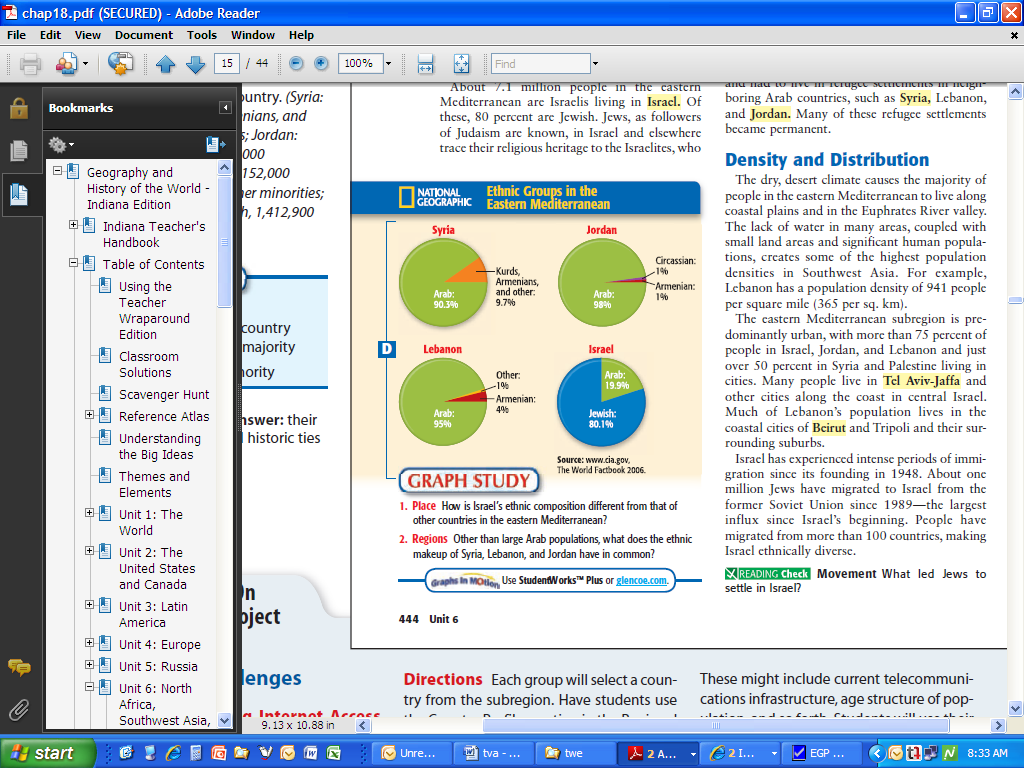 How is Israel’s ethnic composition different from that of other countries in the eastern Mediterranean?Other than large Arab populations, what does the ethnic makeup of Syria, Lebanon, and Jordan have in common?Name:Mr. John A. BorkowskiDate:Geography and History of the WorldGraph Study: Ethnic Groups in the Eastern Mediterranean – Page 444